GHIDUL SOLICITANTULUI PENTRU FINANŢAREA NERAMBURSABILĂ DIN FONDURI PUBLICE ŞICRITERII APLICATE PENTRU SELECŢIA ŞI ATRIBUIREA  CONTRACTULUI DE FINANŢARE  NERAMBURSABILĂ ÎN DOMENIUL CULTURĂNr.                       /        Aprobat,                                                                                                                                Primar	                                                                                              Ing. Morar CostanGhidul solicitantuluiInstrucţiuni de completare, solicitare a finanţărilor nerambursabile pentru proiectele culturaleGhidul cuprinde instrucţiuni generale pentru înscrierea de proiecte culturale. Pentru …. Strategice ale Primăriei Municipiului Dej. Condiţiile de concurs, lista documentelor de concurs, eligibilitatea solicitanţilor şi alte informaţii referitoare la sesiunea de finanţare, Vă rugăm să consultaţi Regulamentul de organizare şi funcţionare a comisiilor, procedura programelor, proiectelor şi activităţilor culturale în vederea finanţării nerambursabile din fondul Consiliului local al Municipiului Dej, precum şi soluţionarea contestaţiilor.Aplicanţii pot înscrie proiecte culturale în concurs la una sau mai multe arii tematice cu menţiunea că acelaşi proiect cultural poate fi înscris la o singură arie tematică.Pasul 1: Informaţii generale, proiect Aria tematică – obligatoriu se va alege o singură arie din următoarea listă:- Activităţi muzicale;- Artele spectacolului (alegeţi între teatru, muzică şi dans);- Educaţie culturală (inclusiv promovarea lecturilor publice);- Patrimoniu cultural local;- Patrimoniu imaterial;Denumirea proiectului cultural – obligatoriu, nu se va accepta introducerea unei denumiri de proiect deja înregistrat.Se va selecta după caz:- proiect nou- proiect reînnoitLocul desfăşurării proiectului cultural – obligatoriuMenţionaţi dacă (se va bifa opţiunea corespunzătoare)Solicitaţi pentru prima dată o finanţare nerambursabilă de la Consiliul local Dej?			da						nuAţi primit şi decontat în bune condiţii o finanţare nerambursabilă de la Consiliul local Dej?			da						nuNecompletarea informaţiilor de la Pasul 1 conduce la respingerea dosarului la etapa de conformitate administrativă.Pasul 2: Date generale despre proiectul cultural1. Planul de activitate al proiectului culturalSuccint prezentaţi planul de activitate în ordine cronologică, fiecare activitate pe rând, câmpurile cu denumirea activităţii, numele organizaţiei.2. Parteneri şi asociaţia) Prezentaţi organizaţiile/instituţiile partenere şi contribuţia lor la proiect (se va anexa o declaraţie de parteneriat)b) Menţionaţi, dacă este cazul, implicarea altor organizaţii sau instituţii (colaboratori, asociaţi). Dacă nu aveţi parteneri veţi menţiona – nu este cazul.3. Ediţii anterioare ale proiectului culturalVeţi completa denumirea proiectului şi numărul ediţiei anterioare – anul.4. Solicitantul (scurtă prezentare a obiectivelor şi a activităţilor solicitantului). Experienţa în derularea proiectelor culturale.5. Perioada de desfăşurare a proiectului culturalSelectaţi data dorită din calendar.6. Sumarul proiectului culturalPrezentaţi structura proiectului cultural propus spre finanţare, coerenţa activităţilor care alcătuiesc proiectul cultural.7. Justificarea proiectului culturala) Scurtă descriere a contextului în care se va realiza proiectul cultural – oportunităţi, justificare, ofertă culturală, etc.b) Relevanţa proiectului pentru obiectivele şi priorităţile programului de finanţare a Consiliului local.Adecvarea la priorităţile pe anul în curs ale Consiliului local conform anunţului de finanţare al Consiliului local pentru sesiunea cuvenită.c) Valoarea adăugată a proiectuluiMenţionaţi aspecte care cresc relevanţa proiectului (politici locale, impactul asupra organizaţiei beneficiare a finanţării şi asupra partenerilor, etc.)8. Scopul şi obiectivelea) Scopul proiectului culturalb) Obiective generale şi specifice ale proiectului culturalGrupuri ţintă (cui îi este adresat proiectul)Beneficiari – direcţii, indirecţii.9. Activităţile proiectului culturalDescrieţi activităţile: titlul activităţii, perioada, durata, acţiunile derulate. Se vor include activităţile de pregătire, monitorizare şi evaluare necesară.10. Rezultatele şi impactul proiectului culturala) Rezultatele imediat anticipateb) Produsele proiectului culturalc) Impactul proiectului cultural11. Metode de implementare a proiectului culturala) Prezentat succint, metodele şi motivele pentru care aţi optat pentru această abordareb) Metode de promovarec) Menţionaţi riscurile şi măsuri de prevenire12. Evaluarea proiectului culturalPrezentaţi modul în care veţi evalua proiectul şi efectele acestuia. Menţionaţi metodele, indicatorii şi sursele de informare utilizate pentru evaluarea proiectului.13. Continuitatea şi sustenabilitatea proiectului culturalPrezentaţi succint posibilitatea de continuare, repetare a proiectului cultural după terminarea finanţării nerambursabile. Descrieţi în ce măsură proiectul generează mecanisme, procese sau produse durabile.Necompletarea informaţiilor de la Pasul 2 conduce la respingerea dosarului la etapa de conformitate administrativă.Pasul 3: Bugetul proiectuluiBugetul va cuprinde:- Finanţarea nerambursabilă Consiliul local- Contribuţia proprie a solicitantului- Alte surse: numele instituţiei organizatoare (în cazul în care nu aveţi alte surse treceţi „nu este cazul”)Necompletarea informaţiilor de la Pasul 3 conduce la respingerea dosarului la etapa de conformitate administrativă.Pasul 4: Alte informaţii relevanteCV-urile membrilor echipei de proiect (specialitatea/expertiza membrilor echipei de proiect, numele şi funcţia, etc.)Alte documente relevante pentru proiectRaportul de activitate al solicitantului pe ultimul an – obligatoriuDeclaraţia pe propria răspundere – semnată şi ştampilatăNecompletarea informaţiilor de la Pasul 4 conduce la respingerea dosarului la etapa de conformitate administrativă.Nr.                       /CRITERIILE APLICATEpentru selecția și atribuirea contractului de finanţare nerambursabilăproiectelor culturale pe anul ___________Criteriile aplicate pentru atribuirea contractului de finanțare nerambursabilă pentru dosarele depuse pentru cultură sunt: ROMÂNIA										    Anexa nr. 1 JUDEŢUL CLUJPRIMĂRIA MUNICIPIULUI DEJCERERE DE FINANŢARESolicitantulDescrierea proiectuluiDescrierea solicitantuluiNumele coordonatorului de proiect				Preşedinte (Director) organizaţie___________________________				___________________________Semnătura__________________															Semnătura___________________Data_______________________				ŞtampilaLocalitatea__________________Anexa nr. 1a4. Bugetul proiectuluiAnexa nr. 1bDATE BANCAREDenumire organizaţie:Adresă organizaţie:Codul de înregistrare fiscală:Cod IBAN:Denumirea băncii, localitatea:Semnătură reprezentant legalŞtampilăAnexa nr. 1c PARTENERI AI SOLICITANTULUI CARE PARTICIPĂ ÎN PROIECTSemnătura reprezentantului legal al organizaţieiŞtampilaANEXA 1 DDECLARAŢIA DE IMPARŢIALITATE    Reprezintă conflict de interes orice situaţie care în împiedică pe beneficiar în orice moment să acţioneze în conformitate cu obiectivele autorităţii finanţatoare, precum şi situaţia în care executarea obiectivă şi imparţială a funcţiilor oricărei persoane implicate în implementarea proiectului poate fi compromisă din motive familiale, politice, economice sau orice alte interese comune cu o altă persoană.Subsemnatul, OȘAN ADRIAN LAUREȚIU, în calitate de președinte al Asociației Rotary Club Dej, ca persoană cu drept de reprezentare a organizaţiei solicitante în ceea ce priveşte implementarea proiectului, mă oblig să iau toate măsurile preventive necesare pentru a evita orice conflict de interese, aşa cum este acesta definit mai sus, şi, de asemenea, mă oblig să informez autoritatea finanţatoare despre orice situaţie ce generează sau ar putea genera un asemenea conflict.Numele şi prenumele: OȘAN ADRIAN LAURENȚIU		Funcţia: președinte		Semnătura şi ştampila:		Data:Anexa nr. 1e LISTA DE PARTICIPANŢIProiectul………………………………………………………………………………………………Localitatea ……………………………………………………………………………………………Perioada ………………………………………………………………………………………………Semnătura reprezentantului legal al organizaţieiŞtampila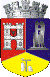 ROMÂNIAJUDEŢUL CLUJMUNICIPIUL DEJStr. 1 Mai nr. 2, Tel.: 0264/211790*, Fax 0264/212388, E-mail: primaria@dej.roROMÂNIAJUDEŢUL CLUJMUNICIPIUL DEJStr. 1 Mai nr. 2, Tel.: 0264/211790*, Fax 0264/212388, E-mail: primaria@dej.roNr. crt.CriteriulPunctajStructura socio - culturală1.Consistenţa tehnică (modul de redactare şi de prezentare a informaţiilor cu privire la descrierea proiectului, claritate şi fiabilitatea informaţiilor, importanţa sau reprezentativitatea proiectului)202.Soliditate financiară (modul de stabilire a valorilor, claritatea şi  acuratețea detalierea cheltuielilor care pot fi finanţate)203.Capacitate de realizare (număr de personal implicat în realizarea proiectului, pregătirea şi experienţa acestora)204.Contribuția financiară a solicitantului (exprimată în procente)40TotalTotal100100Numele organizaţiei:Numele organizaţiei:Numele organizaţiei:Numele organizaţiei:Numele organizaţiei:Numele organizaţiei:Numele organizaţiei:Numele organizaţiei:Anul înfiinţării:Anul înfiinţării:Anul înfiinţării:Anul înfiinţării:Anul înfiinţării:Anul înfiinţării:Anul înfiinţării:Anul înfiinţării:Adresa sediului:Adresa sediului:Adresa sediului:Adresa sediului:Adresa sediului:Adresa sediului:Adresa sediului:Adresa sediului:Strada:Nr.Nr.Bl.Bl.Sc.Sc.ApJudeţ:Judeţ:Localitatea:Localitatea:Localitatea:Localitatea:Cod:Cod:Telefon:Telefon:Telefon:Telefon:Fax:Fax:Fax:Fax:E-mail:E-mail:E-mail:E-mail:Web:Web:Web:Web:Reprezentantul organizaţiei:Reprezentantul organizaţiei:Reprezentantul organizaţiei:Reprezentantul organizaţiei:Reprezentantul organizaţiei:Reprezentantul organizaţiei:Reprezentantul organizaţiei:Reprezentantul organizaţiei:Numele:Numele:Numele:Numele:Numele:Numele:Numele:Numele:Adresa:Adresa:Adresa:Adresa:Adresa:Adresa:Adresa:Adresa:Strada:Nr.Nr.Bl.Bl.Sc.Sc.ApJudeţ:Judeţ:Localitatea:Localitatea:Localitatea:Localitatea:Cod:Cod:Telefon:Telefon:Telefon:Telefon:Fax:Fax:Fax:Fax:E-mail:E-mail:E-mail:E-mail:Web:Web:Web:Web:Coordonatorul proiectului:Coordonatorul proiectului:Coordonatorul proiectului:Coordonatorul proiectului:Coordonatorul proiectului:Coordonatorul proiectului:Coordonatorul proiectului:Coordonatorul proiectului:Numele:Numele:Numele:Numele:Numele:Numele:Numele:Numele:Adresa:Adresa:Adresa:Adresa:Adresa:Adresa:Adresa:Adresa:Strada:Nr.Nr.Bl.Bl.Sc.Sc.ApJudeţ:Judeţ:Localitatea:Localitatea:Localitatea:Localitatea:Cod:Cod:Telefon:Telefon:Telefon:Telefon:Fax:Fax:Fax:Fax:E-mail:E-mail:E-mail:E-mail:Web:Web:Web:Web:2.1. Coordonatele principale ale proiectuluiTitlu:  Titlu:  Locul de desfăşurare: Locul de desfăşurare: Perioada de desfăşurare a proiectului:Perioada de desfăşurare a proiectului:Suma solicitată de la Bugetul local al municipiului Dej: Suma solicitată de la Bugetul local al municipiului Dej: RON% din costul total al proiectului Rezumat (Vă rugăm, oferiţi un rezumat de maximum zece rânduri al proiectului, incluzând informaţii despre scopul, grupul ţintă şi activităţile principale ale proiectului):Rezumat (Vă rugăm, oferiţi un rezumat de maximum zece rânduri al proiectului, incluzând informaţii despre scopul, grupul ţintă şi activităţile principale ale proiectului):2.2. Prezentarea detaliată a proiectului2.2.1. Scopul şi obiectivele proiectului (obiective generale şi specifice):2.2.2. Grupul ţintă direct şi indirect (faceţi şi o estimare a numărului de beneficiari):2.2.3. Justificare (motivaţi necesitatea realizării proiectului):2.2.4. Descrierea detaliată a activităţilor (Oferiţi o descriere de max. 2 pagini a activităţilor planificate, incluzând titlul şi descrierea detaliată a fiecărei activităţi):2.2.5. Metodologia folosită pentru implementarea proiectului (Argumentaţi metodologia folosită în maximum 10 rânduri):2.2.6. Rezultatele aşteptate ale proiectului (prezentaţi impactul proiectului asupra grupului ţintă şi al organizaţiei Dvs. În max. 1 pagină):2.2.7. Efecte multiplicatoare (Descrieţi posibilităţile de replicare şi extindere a rezultatelor proiectului. Max. 10 rânduri):2.2.8. Sustenabilitatea proiectului (Din punct de vedere financiar şi instituţional. Max. 10 rânduri):Bugetul organizaţiei pe anul trecut : Care sunt principalele activităţi ale organizaţiei dumneavoastră, în prezent?Experienţa în derularea unor proiecte similare (Prezentaţi pe scurt 3 proiecte derulate de organizaţia Dvs. În domeniul la care se referă proiectul):Prezentaţi resursele aflate la dispoziţia organizaţiei dumneavoastră:Nr.crt.Denumire cheltuieliSuma solicitată de la bugetul Local DejContribuţie proprieAlte sponsori-zăriSuma totală1.Administrative (detaliaţi şi calculaţi cu preţ unitar) 2.Cheltuieli transport (nr. pers. * preţ unitar)3.Cazare/Masă (nr. pers. * preţ unitar)4.Închirieri (detaliaţi)5.Onorarii/Consultanţă6.Tipărituri/Publicaţii (detaliaţi)7.Alte costuri (detaliaţi)9.TotalDenumirea legală completă :Acronim :Statut legal:Adresă oficială:Număr de telefon: prefixul oraşului + numărNumăr de fax: prefixul oraşului + numărAdresa de e-mail:Website:Persoana de contact în cadrul proiectului:Adresa de e-mail a persoanei de contact:Nr. crt. Nume şi prenumeInstituţia/organizaţia